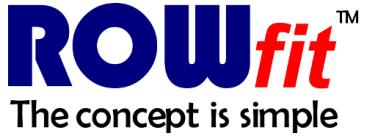 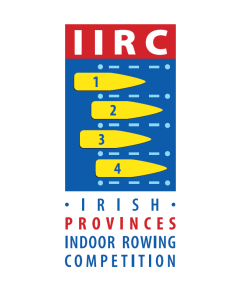 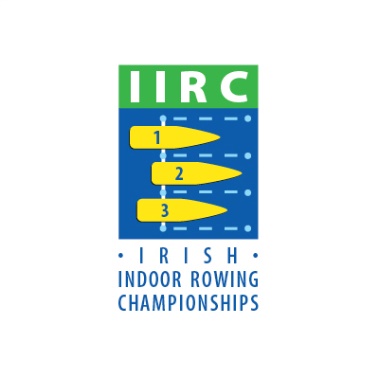 List of Events Link: https://www.iirc.ie/list-of-events/